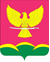 СОВЕТ НОВОТИТАРОВСКОГОСЕЛЬСКОГО ПОСЕЛЕНИЯ ДИНСКОГО РАЙОНАРЕШЕНИЕОт 28.04.2022                                                                                    № 181-47/04станица НовотитаровскаяРассмотрев протест прокурора Динского района № 7-02-2022/Прдп381-22-20030024 от 13.04.2022 года на решение Совета Новотитаровского сельского поселения Динского района от 22 декабря 2011 года № 156-28/02 «Об утверждении Положения о порядке владения, управления и распоряжения объектами муниципальной собственности Новотитаровского сельского поселения Динского района», в соответствии с Уставом Новотитаровского сельского поселения Динского района, Совет Новотитаровского сельского поселения Динского района  р е ш и л:         1. Протест прокурора Динского района № 7-02-2022/Прдп381-22-20030024 от 13.04.2022 на решение Совета Новотитаровского сельского поселения Динского района от 22 декабря 2011 года № 156-28/02 «Об утверждении Положения о порядке владения, управления и распоряжения объектами муниципальной собственности Новотитаровского сельского поселения Динского района» - удовлетворить.         2. Главе Новотитаровского сельского поселения Динского района (Кошман) обеспечить подготовку проекта решения «Об утверждении Положения о порядке владения, управления и распоряжения объектами муниципальной собственности Новотитаровского сельского поселения Динского района», решение Совета Новотитаровского сельского поселения Динского района от 22 декабря 2011 года № 156-28/02 «Об утверждении Положения о порядке владения, управления и распоряжения объектами муниципальной собственности Новотитаровского сельского поселения Динского района» признать утратившим силу.3. О принятом решении уведомить прокурора Динского района.4. Контроль за выполнением настоящего решения возложить на комиссию по правовым вопросам и работе с общественностью (Мельников С.А.).5. Настоящее решение вступает в силу после его официального обнародования.Председатель Совета Новотитаровского сельского поселения                                     К.А. ПрокофьевГлава Новотитаровского сельского поселения							       С.К. КошманО протесте прокурора Динского района на решение Совета Новотитаровского сельского поселения Динского района от 22 декабря 2011 года № 156-28/02 «Об утверждении Положения о порядке владения, управления и распоряжения объектами муниципальной собственности Новотитаровского сельского поселения Динского района»